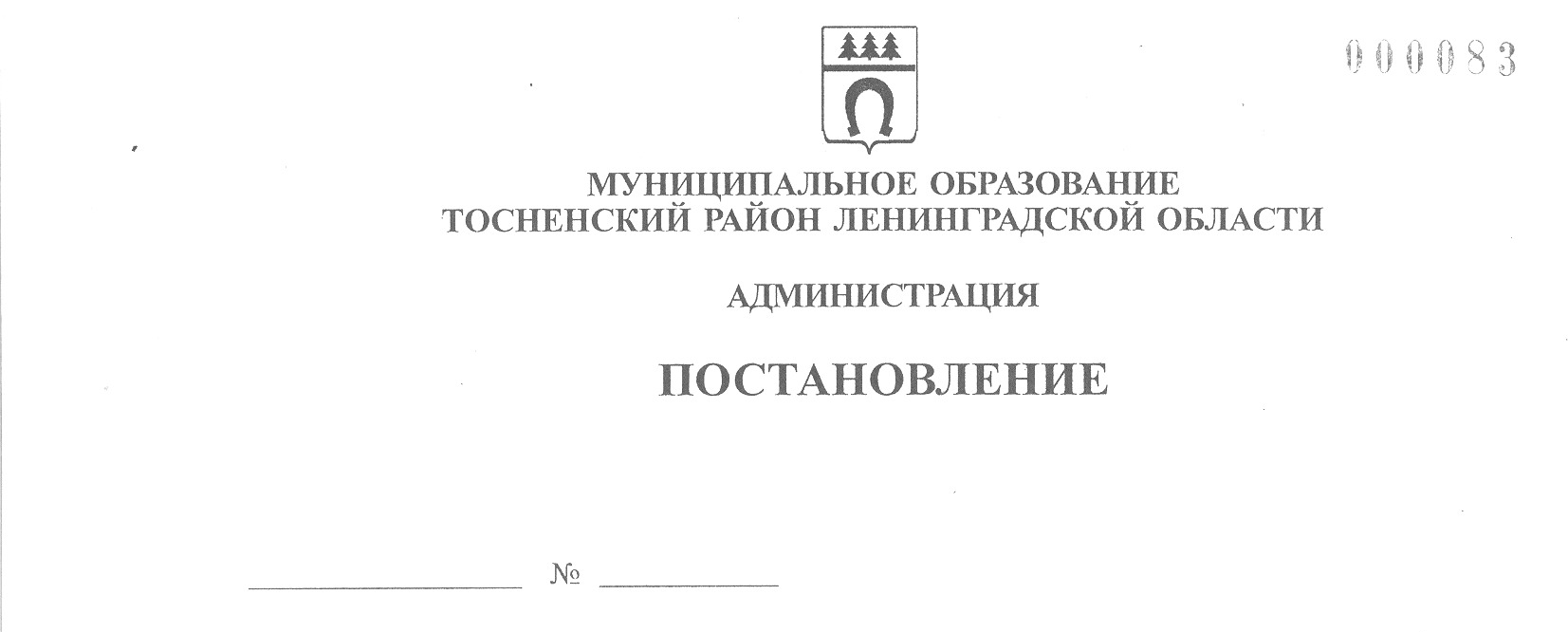 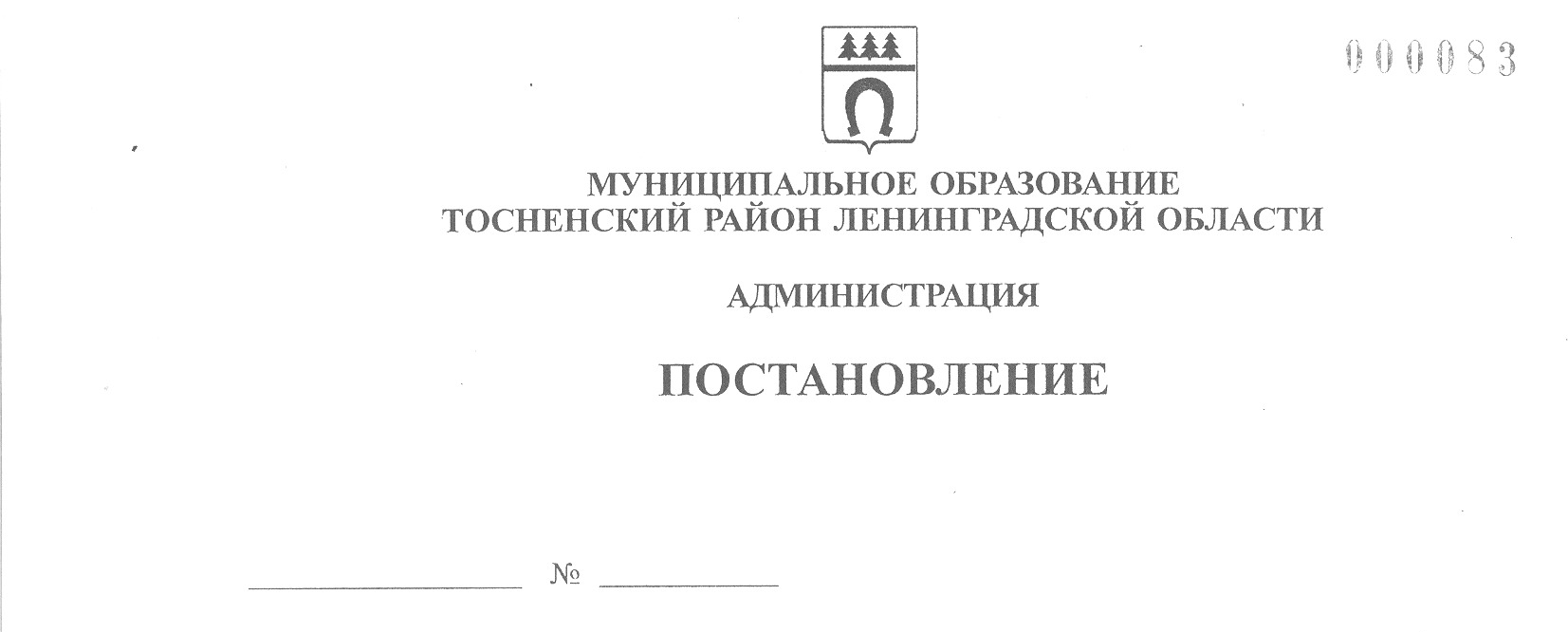       24.06.2021                           1383-паОб актуализации (корректировке) схемы водоснабжения и водоотведения Тосненского городского поселения Тосненского муниципального района Ленинградской области на период до 2028 годаНа основании Федерального закона Российской Федерации от 07.12.2011 № 416-ФЗ «О водоснабжении и водоотведении», подпункта ж) пункта 8 постановления Правительства Российской Федерации от 31.05.2019 № 691 «Об утверждении Правил отнесения централизованных систем водоотведения (канализации) к централизованным системам водоотведения поселений или городских округов и о внесении изменений в постановление Правительства Российской Федерации от 5 сентября 2013 года № 782», исполняя полномочия администрации Тосненского городского поселения Тосненского муниципального района Ленинградской области на основании статьи 13 Устава Тосненского городского поселения Тосненского муниципального района Ленинградской области и статьи 25   Устава муниципального образования Тосненский район Ленинградской области, администрация муниципального образования Тосненский район Ленинградской областиПОСТАНОВЛЯЕТ:1. Произвести актуализацию (корректировку) схемы водоснабжения и водоотведения Тосненского городского поселения Тосненского района Ленинградской области на период до 2028 года, утвержденной постановлением администрации Тосненского городского поселения Тосненского района Ленинградской области от 15.08.2014 № 216 «Об утверждении схемы водоснабжения и водоотведения Тосненского городского поселения Тосненского района Ленинградской области на период до 2028 года».2. Дополнить пункт 2.1 раздела 2 схемы водоотведения Тосненского городского поселения Тосненского района Ленинградской области на период до 2028 года, утвержденной постановлением администрации Тосненского городского поселения Тосненского района Ленинградской области от 15.08.2014 № 216 «Об утверждении схемы водоснабжения и водоотведения Тосненского городского поселения Тосненского района Ленинградской области на период до 2028 года», подпунктом 2.1.1 следующего содержания:	«2.1.1. Сведения об отнесении централизованной системы водоотведения (канализации) Тосненского городского поселения Тосненского муниципального района Ленинградской области к централизованным системам водоотведения поселений.Централизованная система водоотведения Тосненского городского поселения Тосненского муниципального района Ленинградской области по обеспеченной совокупности критериев отнесения централизованной системы водоотведения (канализации) к централизованным системам водоотведения поселений или городских округов, установленных Правилами отнесения централизованных систем водоотведения (канализации), к централизованным системам водоотведения поселений или городских округов, утвержденными постановлением Правительства Российской Федерации от 31.05.2019 № 691, относится к централизованным системам водоотведения поселений».3. Комитету по жилищно-коммунальному хозяйству и благоустройству администрации муниципального образования Тосненский район Ленинградской области:3.1. Подготовить техническое задание, документацию для размещения муниципального заказа на выполнение работ по актуализации (корректировке) схемы водоснабжения и водоотведения Тосненского городского поселения Тосненского муниципального района Ленинградской области на период до 2028 года.3.2. Направить в пресс-службу комитета по организационной работе, местному самоуправлению, межнациональным и межконфессиональным отношениям администрации муниципального образования Тосненский район Ленинградской области настоящее постановление для опубликования и обнародования в порядке, установленном Уставом Тосненского городского поселения Тосненского муниципального района Ленинградской области.4. Пресс-службе комитета по организационной работе, местному самоуправлению, межнациональным и межконфессиональным отношениям администрации муниципального образования Тосненский район Ленинградской области опубликовать и обнародовать настоящее постановление в порядке, установленном Уставом Тосненского городского поселения Тосненского муниципального района Ленинградской области.5. Контроль за исполнением настоящего постановления возложить на председателя комитета по жилищно-коммунальному хозяйству и благоустройству администрации     муниципального образования Тосненский район Ленинградской области Веселкова Г.Г.Глава администрации 							                       А.Г. КлементьевСамойлов Александр Александрович, 8(81361)3321810 гв